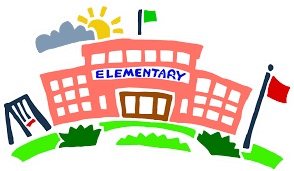 Pre-K Lista de Deseos*Marcador no-permanente* 1 plaque de marcadores lavables* 1 envase de toallitas de limpieza* 2 cajas de papel Kleenex* 1 Caja de Ziploc (Cuart & Gallon)* Bolsa de libros de tamaño normal* 1 Cambio de ropa* 1 toalla / manta para la siesta* 4 barras de pegamento             3er Grado*3 paquetes de 12 lápices de contar # 2* 2 paquetes de papel* 1 paquete de borradores de tapa* 1 par de tijeras de seguridad* 1 paquete de pegamento stick* 2 paquetes de 24 crayones de conteo* 1 paquete de lápices de colores* 3 cuadernos de composicióKindergarten* Audifonos*1 mochilla* 1 caja para lapíz de plástico* 1 caja Kleenex * 4 cajas de crayones Crayola* 4 barras de pegamento* 1 par de tijeras de seguridad* 4 botellas de toallitas de Clora4 Grado* 2 paquetes de lápices * 1 paquete de borradores* 3 cuadernos de composición * 1 paquete de bastones de pegamento* 2 paquetes de papel para cuaderno ancho-gobernado* 1 par de tijeras*Marcador no-permanente* 1 paquete de tarjetas index multicolores* 1 botella de toallitas de limpieza* 1 paquete de lápices de colores* 1 marcador Sharpie negro* 4 carpeta1er Grado* 1 par de audifonos* 2 paquetes de lápices* 2 cajas de 24 crayones de cuenta* 2 cajas de Kleenex* 2 cajas de Ziploc bolsas (cuarto, galón, y tamaño del bocado)* 2 botellas de toallitas de Clorox* 1 paquete de borradores rectangulares rosado5 Grado * 4 cuadernos de composición de mármol* 1 paquete de tarjetas index de colores múltiples* Paquete de 2 paquetes de papel ancho-regido* 2 paquetes de 12 lápices # 2 de conteo* 2 carpetas de bolsillo* 1 paquete de lápices de colores* 1 paquete de borradores de tap2do Grado * 1 par de audifonos * 2 cajas de Kleenex* 2 cuadernos de composición * 2 paquetes de borradores de capuchón*24 lápices* 2 paquetes de 24 crayones de conteo* 4 carpetas (rojo, azul, amarillo y verde)* 1 paquete de lápices de colores* 1 botella de pegamento* 2 paquetes de papel para cuaderno ancho-gobernado* 2 botellas de  Toallitas de Clorox* 1 paquete de separadores para portátile6to Grado  * 4 paquetes de papel cuaderno de la universidad* 2 paquetes de lápices* 4 carpetas de bolsillo / dientes* 1 paquete de lápices de colores* 1 paquete de highlighters* 2 Libros de composición* 1 caja de Kleenex* 1 paquete de marcadores de borrado en seco* 1 bolsa de lápiz* 1 memoria flash drive                                                          